Ponce Health Sciences University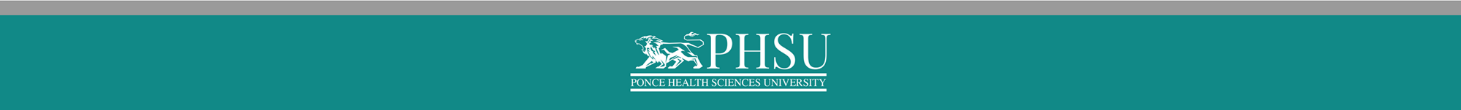 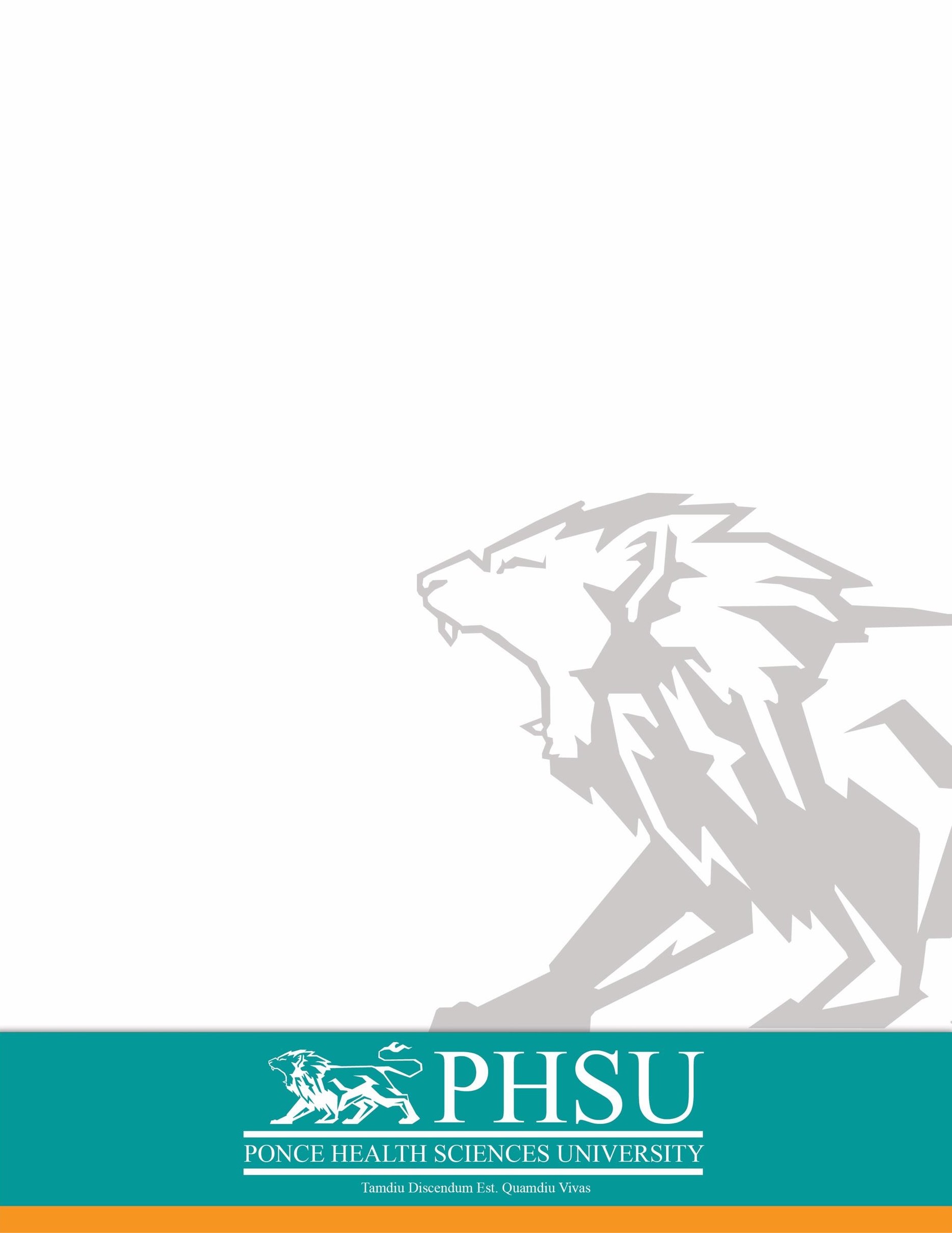 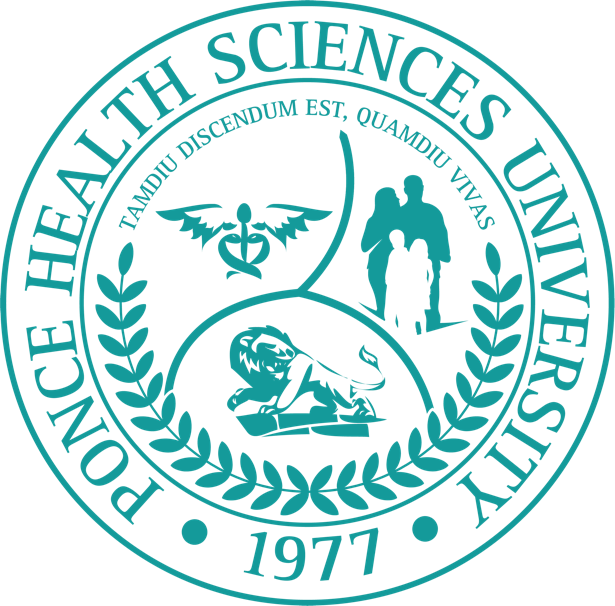 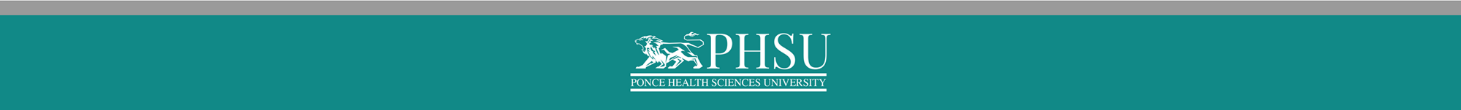 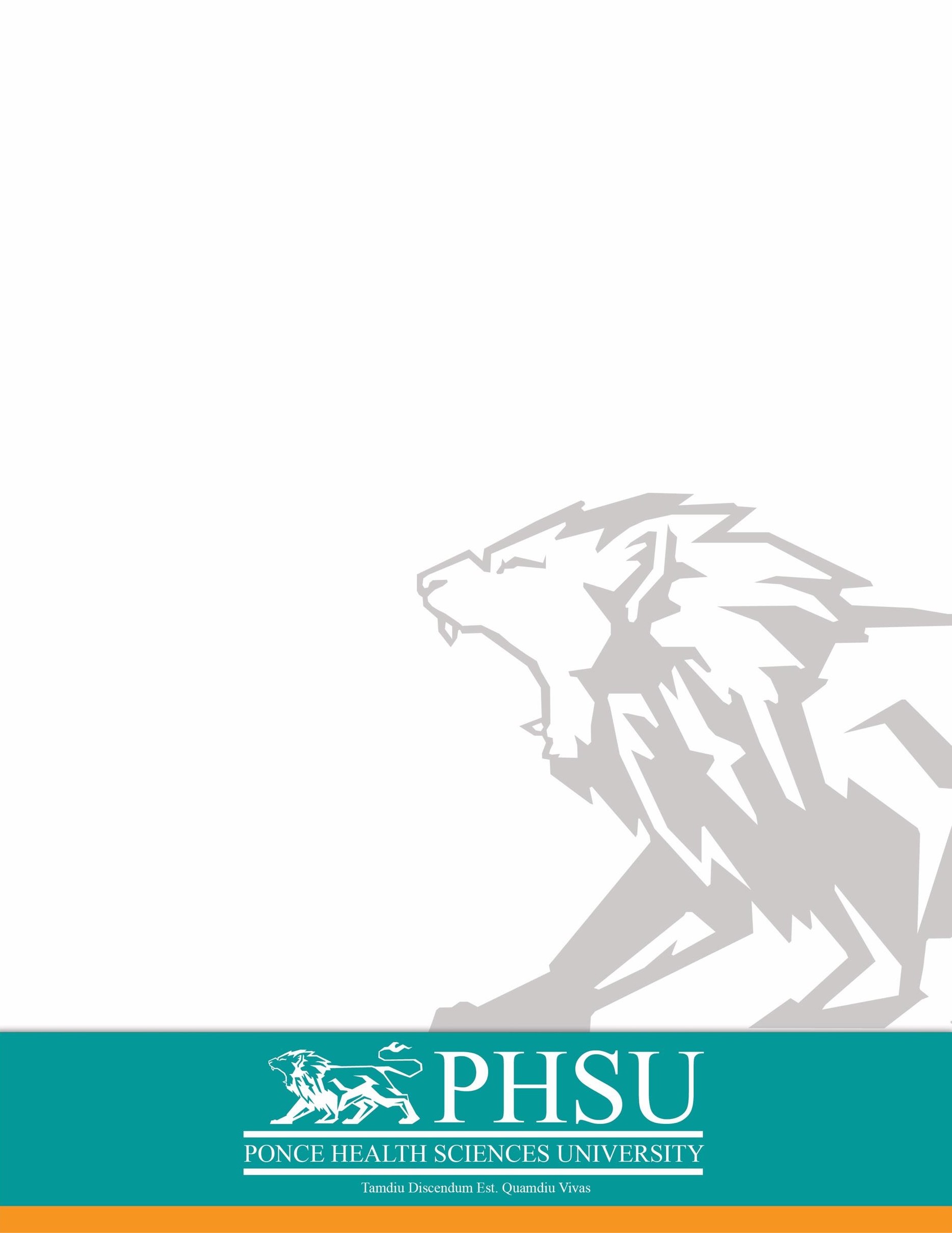 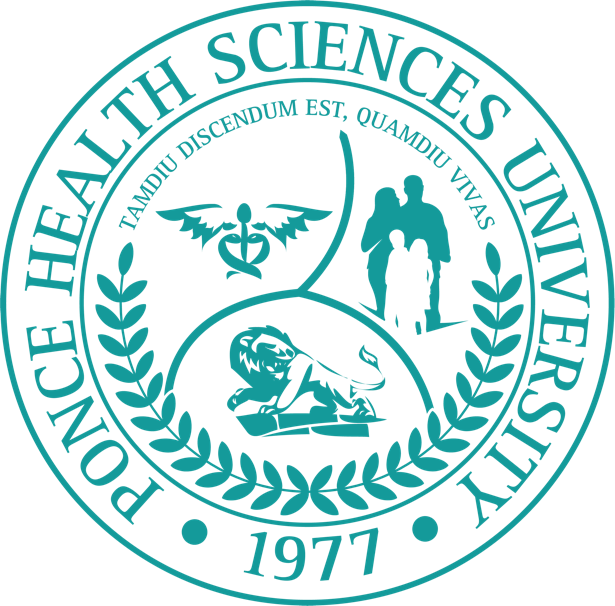 Sexual Harassment Policy and Procedures (Title IX Policy)Students and Employees Ponce Health Sciences UniversitySexual Harassment Policy and ProceduresStudents and EmployeesIntroduction Ponce Health Sciences University (“PHSU” or the “University”) strives to provide a place of work and study free of sexual harassment and sex and gender-based discrimination. When sexual harassment has occurred, PHSU will act to stop the harassment, prevent its recurrence, and discipline and/or take other appropriate action against those responsible. The University is committed to the safety and security of the students and employees on our campuses and will provide appropriate support to, treatment of, and information to any student or employee who may be harmed by an act of sexual harassment. Acts of sexual harassment, which include sexual assault, stalking, dating violence, and domestic violence as defined in this policy, are unacceptable and are prohibited at PHSU.  This policy addresses the University’s responsibilities under Title IX of the Higher Education Amendments of 1972, 20 U.S. C. § 1681 et seq. (“Title IX”) and the Violence Against Women Reauthorization Act of 2013 (VAWA) and other applicable federal and state statutes. Title IX prohibits discrimination on the basis of sex in educational programs and activities that receive federal assistance. Similarly, VAWA requires that schools have procedures in place to respond to allegations of sexual assault, dating violence, domestic violence, and stalking. ScopeThis policy covers how PHSU will respond to allegations of sexual harassment regardless of whether the alleged perpetrator (“Respondent”) or the alleged victim (“Complainant”) is a student, faculty, staff or third party. This policy applies to conduct that occurs on University property or at University-sponsored activities or events. The University may also address reports that occur off-campus and/or online when the conduct occurs in the context of the University’s programs or activities or affects a substantial University interest. This policy governs sexual harassment that constitutes sex-based harassment; however, not all behaviors prohibited under this policy are prohibited under Title IX. PHSU has adopted a “two-pronged” approach. Complaints that allege behaviors that meet the jurisdictional requirements under Title IX will proceed using the Title IX Resolution Procedures. Complaints that alleged behaviors that do not meet the definitions and jurisdictional requirements of Title IX, but are otherwise prohibited under this policy, may alternatively use the procedure for Non-Title IX Resolution Procedures. The University will determine which procedures to use, as outlined in this policy, based on the constellation of facts and circumstances surrounding the report or Complaint as well as the following factors: what is reported to have occurredapplicable law and related definitionsthe status of the Complainant or Respondent as student, employee, or third-partywhere and in what context the harassing behavior is reported to have occurredwhether there are continuing effects of such reported behavior on campus or within the University’s educational programs or associated activities. The Title IX Coordinator is the University official designated to evaluate reports to determine which law(s) attach, what threshold each law holds under the various laws, and which resolution procedures to utilize to resolve such reported behavior.Even if the Respondent is unknown or is not a member of the University community, PHSU will assist the Complainant in identifying appropriate campus and local resources and support options and/or, when criminal conduct is alleged, in contacting local or campus law enforcement if he or she would like to file a police report. In addition, the University may take other actions as appropriate to protect the Complainant against third parties, such as barring individuals from University property and/or events. When the Respondent is enrolled in or employed by another institution, the University can assist the Complainant in liaising with the appropriate individual at that institution. This policy distinguishes between reporting a sexual misconduct incident to University officials and filing a Complaint. Reporting a sexual harassment incident allows the University to provide support and resources to the Complainant while not necessarily resulting in the initiation of the investigation and resolution procedures described in the policy. A formal process with investigation and potential disciplinary action only occurs with the filing of a Complaint.Other acts of discrimination on the basis of sex are also prohibited at PHSU but are not addressed using this policy. Reports or Complaints alleging discrimination based on pregnancy, different treatment based on gender, or other forms of sex discrimination will be referred to and decided by the appropriate University office.  Acts of other prohibited harassment or discrimination that are not sex-based, for example race, ethnicity, national origin, etc. if reported to the Title IX Coordinator will be referred to the appropriate administrator and responded to using the appropriate University policies and procedures.  DefinitionsSexual HarassmentAs outlined above, the University prohibits conduct as defined under Title IX, but also behaviors that fall outside of the scope of conduct prohibited by Title IX.  If a report constitutes sexual harassment under this policy, the University will determine which resolution procedures to utilize to resolve the Complaint. For purposes of this policy, all of the following definitions constitute conduct to be “on the basis of sex.”  The University will treat attempts to commit any sexual harassment as if those attempts had been completed. Behaviors that are not on the basis of sex may still be prohibited by other University policies and will be addressed by the appropriate department. Hostile Environment Sexual Harassment means unwelcome verbal, written or physical conduct based on sex, sexual orientation and/or gender identity, which has the purpose or effect of unreasonably interfering with an individual's work or education (including living conditions) or that creates an intimidating, hostile or offensive environment. To meet the threshold for Title IX, a reasonable person must determine the unwelcome conduct to be so severe, pervasive, and objectively offensive that it effectively denies a person equal access to the University’s education program or activity. Quid Pro Quo Sexual Harassment is a form of harassment that consists of unwelcome sexual advances, requests for sexual favors, or other verbal, written, or physical conduct of a sexual nature when a person affiliated with the University conditions the provision of an aid, benefit, or service of the University on an individual’s participation in the unwelcome sexual conduct. To meet the threshold for Title IX, an employee of the University must condition the provision of an aid, benefit, or service of the University on an individual’s participation in the unwelcome sexual conduct.Sexual Assault-The following four offenses constitute acts of sexual assault: Non-consensual sexual penetration, nonconsensual sexual touching, incest, and statutory rape.Non-Consensual Sexual Penetration is defined as penetration, no matter how slight, of the vagina or anus with any body part or object, or oral penetration by a sex organ of another person, without the consent of the victim.Non-Consensual Sexual Contact is defined as the touching of the private body parts of another person, for the purpose of sexual gratification, without the consent of the victim. Private body parts for purposes of this policy are breast, buttocks, and groin. Incest is sexual intercourse between persons who are related to each other within the degrees wherein marriage is prohibited by law.Statutory Rape is sexual intercourse with a person who is under the statutory age of consent. Dating Violence encompasses a wide range of behaviors committed by a person who is or has been in a social relationship of a romantic or intimate nature with the Complainant. The existence of such a relationship shall be determined based on the Complainant’s statement and with consideration of the length of the relationship, the type of relationship, and the frequency of interaction between the persons involved in the relationship. For the purposes of this definition, dating violence includes, but is not limited to, sexual or physical abuse or the threat of such abuse.  Dating violence does not include acts covered under the definition of domestic violence.Domestic Violence encompasses a wide range of behaviors including sexual assault, physical abuse, and the threat of such abuses committed by a current or former spouse or intimate partner of the victim; by a person with whom the victim shares a child in common; by a person who is cohabitating with or has cohabitated with, the victim as a spouse or intimate partner; by a person similarly situated to a spouse of the victim, or by any other person against an adult or youth victim protected from those acts by domestic or family violence laws of the jurisdiction in which the crime of violence occurred. Domestic violence, as defined by Title IX, is considered relationship violence and must be “on the basis of sex.” The laws of the jurisdiction will be determined upon reporting consistent with where the offense is reported to have occurred (Missouri versus Puerto Rico.)Stalking is defined as engaging in a course of conduct directed at a specific person that would cause a reasonable person to fear for the person’s safety or the safety of others or suffer substantial emotional distress. A course of conduct means two or more acts, including, but not limited to, acts in which the stalker directly, indirectly, or through third parties, by any action, method, device, or means, follows, monitors, observes, surveils, threatens, or communicates to or about a person, or interferes with a person’s property.  A reasonable person means a reasonable person under similar circumstances and with similar identities to the Complainant. Substantial emotional distress means significant mental suffering or anguish that may but does not necessarily require medical or other professional treatment or counseling.Sexual Exploitation means taking non-consensual or abusive sexual advantage of another person for one’s own advantage or benefit or for the advantage or benefit of anyone other than the person being exploited. Examples include but are not limited to non-consensual photography, video-, or audio- recording of sexual images or activity, distributing, or threatening to distribute images of sexual activity without consent or through intimidation or coercion, and observing a consensual sexual act without the prior knowledge or consent of all involved parties. In some circumstances, Sexual Exploitation may also meet the definition of hostile environment harassment and may be resolved under Title IX Resolution Procedures. Definition of ConsentConsent means voluntary, informed, uncoerced agreement through words and/or actions freely given, which a reasonable person would interpret as a willingness to participate in mutually agreed-upon sexual acts. Consensual sexual activity happens when each partner willingly and affirmatively chooses to participate and is of age and in a position to exercise independent judgement about the matter.Indications that consent is not present include:when physical force is used or there is a reasonable belief of the threat of physical force, including when one person overcomes the physical limitations of another person. when coercion is present. Coercion means the improper use of pressure to compel another individual to initiate or continue sexual activity against the individual’s will. Coercion may include intimidation, manipulation, and/or extortion. Words or conduct may constitute coercion if they wrongfully impair another individual’s freedom of will and ability to choose whether to engage in sexual activity.when a person is incapable of making an intentional decision to participate in a sexual act, which could include instances in which the person is in a state of incapacitation, which could be permanent or temporary. Evaluations of capacity will be viewed in hindsight using a reasonable person standard.Important points regarding consent include:Consent to one act does not constitute consent to another act.Consent on a prior occasion does not constitute consent on a subsequent occasion.The existence of a prior or current relationship does not, in itself, constitute consent.Consent can be withdrawn or modified at any time.Consent is not implicit in a person's manner of dress.Accepting a meal, a gift, or an invitation for a date does not imply or constitute consent.A person's lack of verbal or physical resistance or submission resulting from the use or threat of force does not constitute consent.Silence and passivity do not necessarily constitute consent.Initiation by someone who a reasonable person knows or should have known to be deemed incapacitated is not consent.A person's consent to engage in sexual activity with one person does not constitute consent to engage in sexual activity with another.A person cannot consent to sexual activity if that person is unable to understand the nature of the activity or give knowing consent due to circumstances, including without limitation when a person is incapacitated or not of legal age. A person who is asleep, semi-conscious, or unconscious is considered incapacitated and unable to consent.  Additionally, a person may be incapacitated due to a temporary or permanent mental or physical disability. In the context of PHSU’s policy, incapacitation is the state in which a person’s perception or judgment is so impaired that they lack the cognitive capacity to make or act on conscious decisions. The use of drugs or alcohol can cause incapacitation, which is a state beyond mere intoxication. An individual who is incapacitated is unable to consent to a sexual activity. Engaging in sexual activity with an individual who is incapacitated (and therefore unable to consent), where a person knows or ought reasonably to have understood that the individual is incapacitated, constitutes sexual harassment and is a violation of PHSU’s policy.Policy DefinitionsAdvisor is a person of the Complainant or Respondent’s choice who acts as a support person during the formal or informal resolution process. The Advisor may attend any interview, meeting, or proceeding, but the Advisor may not actively participate and may not serve as a proxy for the party. For resolutions under the Title IX Resolution Procedures, the Advisor may attend the hearing and conduct cross-examination of the other party and any witnesses at the hearing; otherwise, the Advisor may not actively participate in the hearing. If a party does not have an Advisor present at a hearing required under the Title IX Resolution Procedures, the University will provide, without fee or charge to that party, an Advisor of the University’s choice to conduct cross-examination on behalf of that party.Complainant is a person who is alleged to be the victim of conduct that could constitute sexual harassment under this policy. Complaint means a written statement filed by a Complainant or signed by the Title IX Coordinator alleging sexual harassment against a Respondent and requesting to proceed utilizing the University resolution procedures outlined in this policy.  A Complaint may be completed by the Complainant in person or submitted by email, mail or by telephone to the Title IX Coordinator. Decision-maker is a trained person or persons that will make the determination of responsibility at the conclusion of the Title IX or Non-Title IX Resolution Procedures or following an appeal. The Decision-Maker will provide the determination in writing and cannot be the same person as the Title IX Coordinator or the Investigator. In the case of an Appeal, the Appeals Decision-Maker will be different from the person or persons who made the initial determination. The Decision-Maker may be an employee or a contracted service provider. More than one Decision-maker may be utilized, and the parties will be informed prior to the hearing of the names of such persons.Investigator is a trained person assigned to conduct the investigation upon the signing of a Complaint or on the basis of a report in the Non-Title IX process. The Investigator may be the Title IX Coordinator, an employee who has been provided with required and sufficient training, or a contracted service provider. More than one Investigator may be appointed as determined by the University. Respondent is a person who has been reported to be the perpetrator of conduct that constitute sexual harassment under this policy.Title IX Coordinator is the PHSU employee responsible for ensuring compliance with the University’s Title IX program, including the effective implementation of supportive measures and remedies.  The Title IX Coordinator or the President may delegate responsibilities under this policy to a designee, who may or may not be campus specific, who will be appropriately trained per the requirements of federal and state or Territory law (if applicable).  For purposes of this policy, any reference to the Title IX Coordinator should be read as the “Title IX Coordinator or other designee.” Reporting Options and University ResponseAny member of the PHSU community who believes that they have experienced sexual harassment or discrimination, including acts which would constitute sexual assault, domestic violence, dating violence, stalking, or sexual exploitation in violation of this policy, is encouraged to report the incident(s) as soon as possible. PHSU urges an individual who has been subjected to sexual harassment to report, whether or not they intend, at that time, to press criminal charges, seek civil restitution, or pursue internal disciplinary measures.  While reporting is encouraged, people have the right to report or not report the incident to the University and/or to law enforcement. Additionally, any other person with knowledge of sexual harassment is encouraged to report the incident to the Title IX Coordinator. If the Title IX Coordinator is the complainant of said behavior, the Coordinator should contact the institution’s Chief Human Resources officer.Getting Immediate HelpIndividuals are encouraged to contact 9-1-1 for an immediate need and to seek medical treatment as soon as possible following an incident that poses a threat to the safety or physical well-being of any person or following a potential criminal offense. See the respective campus appendix for more information on campus contacts for Title IX and security as well as local law enforcement agencies.Reporting to Law Enforcement The University encourages any student or employee who has experienced any crime, including acts of domestic violence, dating violence, sexual assault, or stalking to report the incident to the local law enforcement agency with jurisdiction. Campus Security or the Title IX Coordinator can assist a victim in contacting appropriate law enforcement officials and will cooperate within the extent permitted by law with law enforcement agencies if a victim decides to pursue the criminal process. Victims also have the option to decline to notify law enforcement authorities. The University will never condition any institutional response on a victim’s reporting to or cooperation with law enforcement as those processes are separate and distinct.Reports made to the police will not automatically be reported to PHSU. A separate report will have to be made if a person wishes to report to the University.Reporting to the Title IX Coordinator or the UniversityAny PHSU student, employee or staff member who believes they have been subjected to sexual harassment is encouraged to report these incidents to the Title IX Coordinator or their campus representative. A Title IX report can be made in person or by phone during office hours or via e-mail, voicemail, or physical hard copy postal mail at any time. Any person can make a report for any campus location to the institution’s Title IX Coordinator:Title IX CoordinatorJonaira Arroyo, M. Ed, LPCAcademic Tower 1st  Floor Office 107787-840-2575 Ext. 5734388 Zona Industrial Reparada 2Ponce, PR 00716jarroyo@psm.eduReporting to Confidential ResourcesConfidential resources exist and may be utilized in lieu of reporting.  Missouri and Puerto Rico law provide those communications with certain confidential resources such as medical doctors and nurses, licensed marital and family therapists, licensed professional counselors, etc. are privileged and not subject to further disclosure except as provided by law.  Reports made to confidential resources, on or off campus, will not result in a complaint being filed with the University.  Please see the respective appendix by campus for confidential resources.Additional Reporting OptionsFiling a Complaint under this policy does not preclude a student or employee from filing a written complaint with the U.S. Department of Education's Office for Civil Rights. Most OCR staff are working remotely because of the pandemic. Therefore, to ensure receipt of your correspondence, please consider emailing (OCR@ed.gov) or faxing (202-453-6012) it to their office, where it will receive immediate attention.  If neither of these options are available to you, mail your correspondence to the address below, and they will process it as soon as conditions allow. You may also contact OCR at 800-421-3481 or OCR@ed.gov to confirm receipt of your correspondence.Anyone can contact the Main Headquarters for OCR by using the information below. U.S. Department of Education
Office for Civil Rights
Lyndon Baines Johnson Department of Education Bldg.
400 Maryland Avenue, SW
Washington, DC 20202-1100Who Must Report?Except for University-recognized confidential resources, all PHSU employees (including student workers) are considered Responsible Persons and must therefore report to the Title IX Coordinator any sexual harassment allegations of which they become aware. Additionally, if any employee should learn of or suspect the abuse of any minor child on campus or within a campus program or activity, the University requires that that employee report that information to law enforcement within 24 hours.Amnesty for Students Who Report Prohibited Sexual Conduct PHSU recognizes that a student who is under the influence of alcohol and/or drugs at the time of an incident of sexual harassment may be hesitant to report for fear of disciplinary actions related to the student’s own violation of the Code of Student Conduct.  PHSU will not impose disciplinary actions on students who report sexual harassment, either as a victim or as a witness, solely for possessing or being under the influence of alcohol and/or drugs at the time of the incident.  The seriousness of sexual harassment is a major concern, and the University does not want any circumstance to inhibit the reporting of sexual harassment. The University may offer leniency with respect to other violations which may become known as a result of such reports, depending on the circumstances involved.  The Title IX Coordinator will make the determination on behalf of the University. Outreach by the Title IX CoordinatorWhen a report or Complaint of sexual harassment is made under this policy, the Title IX Coordinator (or designee) will confidentially contact the Complainant to offer supportive measures and explain the options for proceeding, including the process for filing a Complaint. The Coordinator will consider the Complainant’s wishes with respect to supportive measures and inform him or her of the availability of supportive measures with or without filing a Complaint. The Complainant does not have to decide whether to pursue a Complaint or to name the other party/ies at the time of the report. Supportive MeasuresUpon receipt of a report or Complaint of an alleged violation of this policy, the University will provide reasonable and appropriate supportive measures. Supportive measures are available regardless of whether the Complainant chooses to pursue any action under this policy, including before and after the filing of a Complaint or where no Complaint has been filed. Supportive measures are available to the Complainant, Respondent, and as appropriate, witnesses or other impacted individuals, as determined by the Title IX Coordinator. The Title IX Coordinator will maintain consistent contact with the parties to ensure that safety and emotional and physical well-being are being addressed. Generally, supportive measures are meant to be short-term in nature and will be re-evaluated on a periodic basis. To the extent there is a continuing need for supportive measures after the conclusion of the resolution process, the Title IX Coordinator will work with appropriate school resources to provide continued assistance to the parties.Appropriate actions may include, but are not necessarily limited to, the following:Housing reassignments (as applicable where on campus housing is offered and available);Class reassignments;No contact directives;Limitation on extracurricular activities;Removal from the University community; Referral to University disciplinary process;Training; orOther appropriate actions as necessary to stop sexual harassment, prevent its recurrence, or remedy its effect on the Complainant or University community.Interim Removal In connection with this policy, in circumstances seriously affecting the health or well-being of any person, or where physical safety is seriously threatened, or where the ability of the University to carry out its essential operations is seriously threatened or impaired, the President or an authorized representative may summarily suspend, dismiss, or bar any person from the University. Prior to acting against a student or employee in response to an allegation that arises from a Complaint under the jurisdiction of Title IX, the University will undertake an individualized safety and risk analysis, determine that an immediate threat to the physical health or safety of any person arising from the allegations justifies removal, and provide written notice to the Party.  In all such cases involving students, actions taken will be reviewed promptly, typically within one week, by the appropriate University authority. Removals subject to Title IX will include an opportunity for appeal by the Respondent. *As a note, the person who renders the decision on emergency removal subject to a complaint falling under the jurisdiction of Title IX is considered a Decision-Maker under Title IX and will not be able to subsequently render further decisions in the process/Complaints involving employees as the Respondent will be subject to the leave provisions that rest within Human Resources and could involve placing the employee on administrative leave (with or without pay) depending on the nature of the reported offense, the determination of an ongoing risk to public safety, and/or other factors as determined by Human Resources.Rights of the Parties The Title IX Coordinator will ensure that the Complainant receives an explanation of rights and options written in plain language with concise information. The written notification of rights and options will include the following:The importance of obtaining and preserving forensic and other evidence;The right to report or not report the alleged incident to the University, law enforcement or both, including information about the Complainant’s right to privacy and which reporting methods are confidential;The right to request and receive assistance from campus authorities in notifying law enforcement; The right to request and receive assistance in obtaining and enforcing a campus-issued order of protection or no contact order;The right to speak to and receive assistance from on and off campus confidential resources and other organizations that provide support and services to victims and survivors; The right to assistance from the University in accessing and navigating campus and local health and mental health services, counseling, advocacy services, legal assistance, financial aid services and immigration/Visa assistance;The right to supportive measures with or without the filing of a Complaint, no matter where the incident is reported to have occurred and that the University will consider the Complainant’s wishes with respect to available supportive measures; The right to request a Formal or Informal Resolution if cause is found to proceed under this policy and a summary of the appropriate resolution procedures;Contact information for all the people and organizations listed herein; andComplainants have the right to request an end to the process except as set forth in this policy. If a Complaint is filed, the Complainant and the Respondent will receive a written notification of rights and options regarding the resolution process, to include the following:The right for Complainants and Respondents to be treated equitably by the University which includes providing remedies to a Complainant where a determination of responsibility for sexual harassment has been made against the Respondent, and by following a resolution process that complies with this policy;The right to a fair, impartial, proceeding that begins promptly and is completed within reasonably prompt timeframes;The right to a resolution process that is consistent with the University’s policies, transparent to the Complainant and Respondent, and in which the burden of proof and of gathering evidence rests with the University and not the parties;The right to an Advisor of the party’s choosing during the resolution process. If a party does not have an Advisor present at any required hearing, the University will provide without fee or charge, an Advisor of the University’s choice for purposes of conducting cross examination;The right to reasonable accommodations during any hearing, such as not being in the same room as the other party;The right to an objective evaluation of all relevant evidence—including both inculpatory and exculpatory evidence—and provide that credibility determinations will not be based on a person’s status as a Complainant, Respondent, or witness;The right to a determination regarding responsibility made at the conclusion of the resolution process and that the University makes no prior presumption of responsibility; and The right not to be retaliated against for filing a Complaint and/or for participating in an Informal or Formal Resolution. Prohibition on RetaliationIt is a violation of University policy to retaliate against any person making a report or Complaint of sexual harassment or against any person cooperating in the investigation (including testifying as a witness to or as a Respondent) of any allegation of sexual harassment.Retaliation includes intimidation, threats, coercion, harassment, or other forms of discrimination against any individual who has brought forward a report or participated in the processes outlined in this policy.  Retaliation should be reported promptly to the Title IX Coordinator.  Individuals engaging in retaliation are subject to student or employee disciplinary action under the applicable University policy.Confidentiality & PrivacyIssues of privacy and confidentiality play important roles in this policy and may affect individuals differently. Privacy and confidentiality are related but distinct terms. “Confidentiality” refers to the circumstances under which information will or will not be disclosed to others.  “Privacy” refers to the discretion in information sharing that will be exercised by the University during any investigation or disciplinary processes under this policy.Requests for confidentiality or use of anonymous reporting may limit the University’s ability to resolve an allegation using the University’s disciplinary proceedings. Individuals involved in investigations or disciplinary proceedings under this policy are encouraged to exercise discretion in sharing information to safeguard the integrity of the process and to avoid the appearance of retaliation. While discretion regarding the process is important, Complainants and Respondents are not restricted from discussing and sharing information with others who may support or assist them in presenting their case.In some circumstances, the reporting responsibilities of employees, or the University’s responsibility to investigate, may conflict with the preferences of the Complainant and/or Respondent regarding privacy and confidentiality. Therefore, all individuals are encouraged to familiarize themselves with their options and responsibilities, and make use of confidential resources, if applicable, in determining their preferred course of action.Medical and counseling records are privileged and confidential documents that the Parties will not be required to disclose. If one Party chooses to provide written consent regarding the disclosure, all Parties will have access to those records.PHSU has an obligation to make reasonable efforts to investigate and address Complaints or reports of violations of this policy. In all such proceedings, the University will take into consideration the privacy of the parties to the extent possible.Any additional disclosure of information related to the Complaint or report may be made if consistent with the Family Educational Rights and Privacy Act (FERPA) or the Title IX requirements.Participation and PresumptionsNeither the Complainant nor the Respondent is required to participate in the resolution process outlined in these procedures. The school will not draw any adverse inferences from a Complainant’s or Respondent’s decision not to participate at any point during the process. An Investigator or Decision-maker, in the investigation or the resolution process respectively, will not make presumptions with regard to responsibility in advance of any decision.The school presumes that reports of prohibited conduct are made in good faith. A finding that the alleged behavior does not constitute a violation of this school’s policy or that there is insufficient evidence to establish that the alleged conduct occurred as reported does not mean that the report was made in bad faith.Options for Proceeding through University ProcessesFiling a ComplaintTo initiate the Formal Resolution process, a Complainant must file a Complaint (or, for an offense that does not meet the jurisdiction of Title IX, a report must be received, evaluated, and referred to the appropriate office.) A Complaint is a written statement alleging sexual harassment against a Respondent and requesting to proceed utilizing the University’s Formal Resolution process.  A Complaint may be completed by the Complainant in person or submitted by email, mail or by telephone to the Title IX Coordinator.  A Complaint may be filed at any time.No ComplaintComplainants have the right not to file a Complaint, yet they are highly encouraged to seek medical attention and counseling.  Complainants who wish to file a Complaint at a later date, may do so by utilizing any of the options outlined in this policy.  However, please note that a delay in reporting could create obstacles to the University’s process for stopping harassment and/or discrimination, remedying its effects, and preventing recurrence as well as potentially weakening evidence that could be useful in determining whether sexual harassment occurred, in obtaining an order of protection, or for the State or territory in being able to proceed with a criminal proceeding. University - Initiated ComplaintsIn limited cases, the Title IX Coordinator may initiate a Complaint without a request by the Complainant upon receipt of a report of sexual harassment. The Title IX Coordinator will sign the Complaint when the Title IX Coordinator, in his or her discretion, determines that a grievance process is warranted given the reported behavior. A Complainant retains standing as a Complainant even in cases where the Title IX Coordinator initiates the Complaint.  If the Title IX Coordinator initiates a Complaint, they will advise the Complainant that they have done so and will provide the rationale to the Complainant regarding why they are proceeding and her or his rights throughout the process.Informal ResolutionInformal Resolution options are designed to address the harm that has been caused and to identify what is needed to repair the harm and restore trust through a less formal resolution process. Not all behaviors are appropriate for informal resolution and the Title IX Coordinator will determine whether it is appropriate to offer the parties informal resolution in lieu of a formal investigation of the Complaint. For example, Informal Resolution is never appropriate to resolve allegations that an employee sexually harassed a student.If the Title IX Coordinator determines that Informal Resolution is appropriate, the parties will be provided written notice disclosing: the allegations, the requirements of the informal resolution process, any consequences resulting from participating in the informal resolution process, and the records that will be maintained or could be shared. Both parties must provide voluntary, written consent to Informal Resolution. At any time prior to agreeing to a resolution, any party has the right to withdraw from the Informal Resolution process and resume the Formal Resolution process with respect to the Complaint.Determination of Process and DismissalsOnce a Complaint is filed, the Title IX Coordinator will initiate a prompt review of the Complaint to determine which resolution procedures to follow. If Informal Resolution is preferred, the Title IX Coordinator will determine whether the Complaint is suitable for Informal Resolution and seek to determine if the parties are also willing to engage in an informal process. The University will utilize the Title IX Resolution Procedures if all the following are true based on the alleged Complaint:The Respondent is a current student or employee;The Complainant is a current student or employee;The conduct alleged meets the definition of Sexual Harassment under Title IX; The alleged conduct occurred in the University’s education program or activity where the University had substantial control of the Respondent during the time that the harassing behavior reportedly occurred; and The alleged conduct occurred in the United States. Complaints that do not meet all the requirements above but still allege sexual harassment may proceed using the procedures for Non-Title IX Resolution at the discretion of the Title IX Coordinator. Complaints that do not on their face state sexual harassment (for example behaviors that are not based on sex or gender), will not be adjudicated using this policy but will be referred for review under other University policies.  Complaints where the Respondent is not affiliated with the University will be dismissed, but the Complainant retains the ability to receive supportive measures, including actions to protect the safety of the Complainant. At the University’s discretion, the Title Coordinator may dismiss a Complaint or any allegations therein if, at any time during the investigation or hearing: a Complainant notifies the Title IX Coordinator in writing that they would like to withdraw the Complaint; the Respondent is no longer enrolled at the University; or Specific circumstances prevent the University from gathering evidence sufficient to reach a determination as to the Complaint or allegations therein.Upon any dismissal, the University will promptly send written notice of the dismissal and the rationale for doing so simultaneously to the parties. The dismissal determination of a Complaint or any included allegations may be appealed following the appeals process outlined in this policy. A Complainant who decides to withdraw a Complaint may later request to reinstate it or refile it.ConsolidationsThe Title IX Coordinator has the discretion to consolidate multiple Complaints into a single investigation if evidence relevant to one incident might be relevant to the others. Where a Complaint involves more than one Complainant or more than one Respondent, references in this section to the singular “Party,” “Complainant,” or “Respondent” include the plural, as applicable.If a case involves violations of other University policies, the Title IX Coordinator, in consultation with other school officials, will determine whether all violations will be considered using the resolution procedures outlined in this policy or if different processes would be more appropriate for the separate violations. Resolution TimeframeUpon the signing of a Complaint, the University will make a good faith effort to complete the resolution process within 60 calendar days, excluding appeals. The timeline may be extended for good cause. The University will notify the parties in writing when a delay is anticipated and the rationale for any extensions or delays as appropriate, as well as an estimate of how much additional time will be needed to complete the process. Formal ResolutionNotice of AllegationsFor Complaints that are proceeding under Formal Resolution, the Title IX Coordinator shall provide the Complainant and Respondent with timely written notice of the allegations, including the identities of the parties involved in the incident, if known, the date, time, and location of the alleged violation, if known, and the conduct allegedly constituting the violation. Amendments and updates to the notice may be made as the investigation progresses and more information becomes available regarding the addition or dismissal of various charges. InvestigationFollowing notice to the parties, the Title IX Coordinator will appoint an Investigator(s) to investigate the allegations subject to the Formal Resolution process. The investigation may include, among other things, interviewing the Complainant, the Respondent, and any witnesses; reviewing law enforcement investigation documents if applicable; reviewing relevant student or employment files (preserving confidentiality wherever necessary); and gathering and examining other relevant documents, social media, and evidence. The Complainant and Respondent will be notified of the date, time and location of each meeting or interview that they are required or permitted to attend and shall have the right to be accompanied by an Advisor. During the investigation, the Advisor may attend any interview or meeting, but the Advisor may not actively participate and may not serve as a proxy for the party.The Complainant and Respondent shall have the right to submit to the Investigator evidence, witness lists, and suggested questions for the other party and witnesses. Evidence regarding a party’s medical history, including mental health counseling, treatment, or diagnosis, may not be considered without that party’s written consent.  All parties must submit any evidence they would like the Investigator to consider prior to the conclusion of the investigation period and assignment to resolution.Assignment to ResolutionAt the conclusion of the initial investigation stage, if not previously determined, the Title IX Coordinator will make a final determination as to the appropriate resolution procedures, specifically whether it will proceed under the procedures for a Hearing or for an Administrative Resolution. At the time it is assigned to resolution, both the Complainant and Respondent and any appointed Decision-makers will be given an opportunity to request the removal or recusal of a Decision-maker due to a bias or conflict of interest.  A request for removal must state with specificity the grounds for removal. A designee appointed by the Title IX Coordinator shall make the final decision regarding removal.  Title IX Resolution ProceduresThe following procedures apply only for Complaints that meet the requirements regarding definition and jurisdiction as of Title IX as outlined in the “Determination of Process and Dismissals” section.Evidence Inspection and Review PeriodPrior to the conclusion of the investigation, the Complainant and Respondent will be given ten calendar days to inspect and review all evidence that is directly related to the Complaint and provided an opportunity to submit a written response. If a written response has been submitted, the Investigator will evaluate the information and determine if further investigation needs to be conducted to gather relevant evidence. Investigative ReportFollowing the evidence inspection and review period, the Investigator shall prepare a final investigative report summarizing and analyzing the evidence, including both evidence indicating the alleged behavior occurred and that it did not occur. The Title IX Coordinator will provide the final investigative report to the parties ten calendar days prior to the scheduling of any hearing required under this policy. Both parties will be given the opportunity to provide a written response to the final investigative report.Pre-Hearing ConferenceTo promote a fair and expeditious hearing, the parties and their Advisors will attend a pre-hearing conference with the Decision-maker and/or the Title IX Coordinator. The prehearing conference assures that the parties and their Advisors understand the hearing process and allows for significant issues to be addressed in advance of the hearing. Hearing ProceduresAll hearings will be conducted in a live hearing format which means all parties and the Decision-maker may be physically present in the same geographic location, or at the request of either party or the University, the parties may be located in separate rooms with technology enabling the Decision-maker(s) and parties to simultaneously see and hear the party or the witness answering questions. The University will require all parties, Advisors, and witnesses to maintain appropriate decorum throughout the hearing. All hearings are closed to the public. A recording will be made by the University, but all other recordings are prohibited. Evidentiary Considerations at the HearingAny evidence that the Decision-maker determines is relevant may be considered. The parties will have the opportunity to present the evidence they submitted, subject to any exclusions determined by the Decision-maker. Generally, the parties may not introduce evidence, including witness testimony, at the hearing that they did not identify during the pre-hearing process. However, the Decision-maker has the discretion to accept or exclude additional evidence presented at the hearing. In addition, the parties are expected not to spend time on undisputed facts or evidence that would be duplicative. Questions and evidence about the complainant’s sexual predisposition or prior sexual behavior are not relevant, unless such questions and evidence about the complainant’s prior sexual behavior are offered to prove that someone other than the respondent committed the conduct alleged by the complainant, or if the questions and evidence concern specific incidents of the complainant’s prior sexual behavior with respect to the respondent and are offered to prove consent. The decision-maker will not require, allow, rely upon, or otherwise use questions or evidence that constitute, or seek disclosure of, information protected under a legally recognized privilege, unless the person holding such privilege has waived the privilege.Cross-examination The parties’ Advisors will have the opportunity to cross examine the other party (and witnesses, if any). The Advisor is not to represent a party, but only to relay the party’s cross-examination questions that the party wishes to have asked of the other party and witnesses. Advisors may not raise objections or make statements or arguments during the live hearing. If a party does not have an Advisor, the University will appoint one on behalf of the party free of charge.Only relevant cross-examination questions and follow-up questions, including those that challenge credibility, may be asked. Before a Complainant, Respondent, or witness answers a cross-examination or other question, the Decision-maker first must determine whether the question is relevant or cumulative and must explain any decision to exclude a question that is not relevant or is cumulative.If a party or a party’s Advisor refuses to comply with the University’s established rules of decorum for the hearing, the party or Advisor will be removed, and the party will receive an appointed Advisor of the University’s choosing for the remainder of the hearing.Non-Title IX Resolution ProceduresInvestigative ReportThe Investigator shall prepare a final investigative report summarizing and analyzing the evidence, including both evidence indicating the alleged behavior occurred and/or that it did not occur. The Title IX Coordinator will provide the final investigative report to the Decision-maker.Review PeriodThe Decision-maker will review the investigative report.  The Decision-maker is responsible for maintaining an orderly, fair, and impartial process. The Decision-maker, in his or her discretion, may pose additional questions to the parties or to witnesses in writing and the parties shall have 5 days to respond. Conversely, the parties may pose questions that they would like the other party to answer for consideration by the Decision-maker. The Decision-maker will document any additional information gathered. Determination of ResponsibilityAt the conclusion of either the Title IX Resolution or Non-Title IX Resolution Procedures, the Decision-maker will review the evidence provided by all parties and will make a final determination of responsibility. The Decision-maker shall use a preponderance of the evidence standard to determine whether the alleged violation of the policy occurred. Preponderance of the Evidence is a standard of proof where it is more likely than not that a policy violation occurred. If there is a finding of responsibility, the determination of sanctions and remedies will be made by the Decision-Maker in consultation with a student affairs representative for cases in which the Respondent is a student, and in consultation with Human Resources or other PHSU Administrators for cases in which the Respondent is an employee. 
Written DeterminationThe Complainant and Respondent will simultaneously receive a written determination regarding responsibility applying the preponderance of the evidence standard typically within ten business days.  The written determination letter, drafted by the Decision-maker, will include:The allegations constituting sexual misconduct; A description of the procedural steps taken during the grievance process including any notifications to the parties, interviews with parties and witnesses, site visits, and methods used to gather evidence; Findings of fact supporting the determination;Conclusions regarding the application of the policy to the facts;A statement, and rationale for the result of each allegation including findings, sanctions, and remedies; andProcedures and permissible bases for the parties to appeal the determination for appeal.The determination of responsibility becomes final either on notification of the results of the appeal, or the date on which an appeal would no longer be considered timely.Remedies and supportive measures that do not impact the Respondent should not be disclosed in the written determination; rather the determination should simply state that remedies will be provided to the Complainant. Sanctions and RemediesRemedies and sanctions are designed to restore or preserve equal access to the recipient’s education program or activity. Such remedies may include supportive measures however, remedies need not be non-disciplinary or non-punitive and need not avoid burdening the Respondent. Violations of this policy are serious, and the sanctions will take into account the nature and severity of the violation and may include one or more of the sanctions described below.Student Sanctions Written reprimand Class reassignmentsNo contact directivesLimitation on extracurricular activitiesTrainingAdministrative DismissalDisciplinary ProbationDisciplinary Suspension ExpulsionLoss of PrivilegesRestitutionEmployee SanctionsVerbal WarningWritten WarningWork Improvement PlanPreventive EducationAdministrative Leave with PayAdministrative Leave without PayChange in job assignment DemotionMandatory EAP programTerminationAppeals The Complainant and the Respondent have equal rights to an impartial appeal. A Complainant or Respondent may file a written appeal with the Title IX Coordinator on the following grounds:Procedural irregularity that affected the outcome of the matter; New evidence that was not reasonably available at the time the determination regarding responsibility or dismissal was made, that could affect the outcome of the matter; The Title IX Coordinator, Investigator, or Decision-maker had a conflict of interest or bias for or against Complainants or Respondents generally or the individual Complainant or Respondent that affected the outcome of the matter.The deadline for filing a written appeal is five business days from the date the parties are provided the written determination. The submission of an appeal stays any sanctions for the pendency of an appeal. Supportive measures remain available during the pendency of the appeal. The University will notify the other party of the appeal, and that other party will have an opportunity to submit a written statement in response to the appeal, within three business days. The Appeals Decision-maker will decide appeals. The purpose of an appeal is not to initiate a review of substantive issues of fact or a new determination of whether a violation of University rules has occurred. The Appeals Decision-maker may decide to uphold the original decision or to return the case for additional proceedings or other action based on new evidence or to correct a procedural error. The Appeal Decision-maker will summarize the decision in a written notification that will be sent simultaneously to the Complainant and Respondent within 10 business days of receiving the appeal. The written decision will describe the result of the appeal and the rationale for the result.Disability Accommodations and Interpretive ServicesStudents with a disability who desire accommodation regarding this Policy must request accommodation to the Title IX Coordinator.  The Title IX Coordinator will decide regarding the request after consultation with the Chair of the Reasonable Accommodation Committee and notify the appropriate Parties. An Individual will not be considered to have a disability allowing for an accommodation unless and until the student has fulfilled the obligation of providing the necessary and appropriate documentation and met the requirements for being provided with an accommodation(s). 

Employees with a disability who desire accommodation regarding this Policy must request accommodation with Human Resources.Similarly, those in need of interpretive services are encouraged to contact the Title IX Coordinator.Record-keeping and Annual ReportsPHSU will keep for seven (7) years, the following:All information obtained as part of each Complaint investigation, including any determination regarding responsibility and any audio or audiovisual recording or transcript; any disciplinary sanctions and/or remedies; any appeal, including the result of the appeal; and any informal resolution and the result therefrom.All information regarding any action taken, including supportive measures, and a rationale as to why a Complaint was not filed.  If a Complainant was not provided supportive measures, a rationale must be provided as to why supportive measures were not provided.   All training materials used to train Title IX Coordinators, Investigators, Decision-makers, and those who facilitate the informal resolution process.Generally, information from a student’s discipline file is not released without the written consent of the student.  However, certain information may be provided to individuals within or outside the University who have a legitimate legal or educational interest in obtaining it.  Typically, the information that is released to those outside of the University is limited to information associated with findings of “in violation” which resulted in a suspension or expulsion (discipline file). Please refer to the federal Family Educational Rights and Privacy Act of 1974 (FERPA).Personnel files are the property of the University and will not be shared without a subpoena.Revision and InterpretationPHSU reserves the right to review and update this policy in accordance with changing legal requirements and the specific needs of the University.Any questions of interpretation regarding this policy shall be referred to the Title IX Coordinator.  The Title IX Coordinator’s determination is final.Appendix A: Contacting the Title IX Team PHSU has procedures in place that serve to be sensitive to victims who report sexual assault, domestic violence, dating violence, and stalking, including informing individuals about their right to file criminal charges as well as the availability of counseling, health, mental health, victim advocacy, legal assistance, visa and immigration assistance, student financial aid and other services on and/or off campus as well as additional remedies to prevent contact between a complainant and an accused party, such as changes to housing, academic, protective orders, transportation and working situations, if reasonably available. PHSU will make such accommodations or protective measures, if the victim requests them and if they are reasonably available, regardless of whether the victim chooses to report the crime to local law enforcement. For the PHSU Main Campus, students and employees should contact:Title IX CoordinatorJonaira Arroyo, M. Ed, LPC787-840-2575 Ext. 5734Academic Tower 1st  Floor Office 107388 Zona Industrial Reparada 2Ponce, PR 00716jarroyo@psm.eduTitle IX Deputy -Human ResourcesAixa Ramos, PHR787-840-2575 Ext.4767388 Zona Industrial Reparada 2Ponce, PR 00716aramos@psm.eduFor the San Juan Learning Center, students and employees should contact:Title IX Delegate – San Juan Learning CenterMariela Gonzalez-Ramirez787-728-2121939-438-2399Sagrado Corazón Bld. 2nd Floor Office 205Calle Rosales Esq. San Antonio Pda 26 ½Santurce, PR 007914margonzalez@psm.eduMain Campus - On and Off Campus Services for VictimsSan Juan Learning Center  - On and Off Campus Services for Victims Appendix B: Contacting the Title IX Team at PHSU St. Louis CampusPHSU has procedures in place that serve to be sensitive to victims who report sexual assault, domestic violence, dating violence, and stalking, including informing individuals about their right to file criminal charges as well as the availability of counseling, health, mental health, victim advocacy, legal assistance, visa and immigration assistance, student financial aid and other services on and/or off campus as well as additional remedies to prevent contact between a complainant and an accused party, such as changes to housing, academic, protective orders, transportation and working situations, if reasonably available. PHSU will make such accommodations or protective measures, if the victim requests them and if they are reasonably available, regardless of whether the victim chooses to report the crime to local law enforcement. Students and employees should contact:Title IX Delegate – St. Louis CampusPalka Kumar314-499-6808710 N. Tucker Blvd Suite 200St. Louis, MO 63101pkumar@psm.eduUpon receipt of a report of domestic violence, dating violence, sexual assault or stalking, the institution will provide written notification to students and employees about existing assistance with and/or information about obtaining resources and services including counseling, health, mental health, victim advocacy, legal assistance, visa and immigration assistance, student financial aid and assistance in notifying appropriate local law enforcement. These resources include the following:STL Campus - On and Off Campus Services for VictimsRepeal and ValidityThis policy does not repeal the provisions established by other policies such as the Unprofessional Behavior Policy, the Honor Code, the Mistreatment Policy, the Interpersonal Abuse Policy, among others, but offers specific provisions to comply with the Title IX mandatory provisions for schools participating in Title IV funds programs.This policy will be effective from November 1, 2023. Approval______________________________________Chair of Institutional Management Committee Date: November 1, 2023ON CAMPUSType of Services AvailableService ProviderContact InformationCounselingAcademic, personal and career CounselingGroup CounselingCrisis intervention Ponce Health Sciences University  Dr. José Soto-Franceshini, PhD., LPC 787-840-2575 Ext. 5852jsoto@psm.edu counseling@psm.eduGrace M. Morales- Mercado, MSS, LRC787-840-2575 Ext. 5733gracemorales@psm.eduSoniamarie Lugo-Laracuente, M. Ed, LPC787-840-2575 Ext. 4745gracemorales@psm.eduHealthPhysical Health Wellness Center Ponce Health Sciences University  Wellness Center 787-812-2525 Ext. 5906Mental HealthPsychological / Psychiatric Services Wellness Center Ponce Health Sciences University  Wellness Center 787-812-2525 Ext. 5906Victim AdvocacyN/AN/AN/ALegal AssistanceN/AN/AN/AVisa and Immigration AssistanceN/AN/AN/AStudent Financial AidFinancial Aid orientations and assistance Ponce Health Sciences University  Janira Narvaez, TSAssociate Director of Financial Aid  787-840-2575 Ext. 4736 jnarvaez@psm.eduLocal PoliceLocal Police - Ponce Playa Police Department ofPuerto RicoCuartel Ponce Playa 787-841-7050Campus SecurityInvestigationsPreventive Security on CampusEmergency ResponseCommunity WellbeingCampus Access ControlEnforcement of Policies, protocols, and norms on campusPHSU Security Department / GuardsRosanne West 787-840-2575 Ext. 2118 rwest@psm.edu Other N/AN/AN/AOFF CAMPUSType of Services AvailableService ProviderContact InformationCounselingCounseling and support services for victims of violence to diverse populationsCoordinadora Paz para la MujerCentro Comunitario LGBTT de Puerto Rico Capromundi Coordinadora Paz para la Mujer787-281-7579787-777-0378https://pazparalamujer.org/directorio-ayuda/ Centro Comunitario LGBTT de Puerto Rico787-294-9850https://www.centrolgbttpr.org/ Capromundi 787-879-3300https://www.ipvipr.com/copy-of-vame HealthMedical Services, ER Room Damas Hospital   Damas HospitalPonce by Pass 2213Ponce PR, 00717787-840-8686Mental HealthPsychological & Psychiatric ServicesDepartment of Health - Puerto Rico Government Non-profit organization Linea PAS – ASSMCA1-800-284-9515INSPIRA 787-704-0705https://www.inspirapr.com/ Victim AdvocacyIntercession, education, social work, emotional and physical care, crisis line.Puerto Rico Health Department - Centro de Ayuda a Víctimas de Violación787-765-2285 https://www.salud.gov.pr/CMS/104 Legal AssistanceLegal assistance and legal representation Servicios Legales de Puerto Rico 787-728-5070https://www.servicioslegales.org/ Visa and Immigration AssistanceSupport and protection services for victims of violence (immigrants) Centro de Ayuda a la Mujer Dominicana 787-772-9251 https://www.facebook.com/CentrodelaMujerDominicana/ Local PoliceCriminal investigations, conducts interviews, protect victim’s life and property. Police Department ofPuerto RicoLínea de Orientación a Víctimas de Delitos Sexuales 787-343-0000Where to Obtain an Order of ProtectionProtection orders request and referrals Oficina Legal De La Comunidad Intercesoras Legales787-751-1668787-751-1623https://mujer.pr.gov/IntercesoriaLegal/Pages/default.aspxCrisisCrisis intervention for victims of sexual violence.  Non-profit organizationsCentro de Ayuda a Víctimas de Violación787-765-2285https://cavvsaludpr.weebly.com/sobre-el-cavv.htmlCommunity Alliance for Integrated Services to Victims939-255-9800Centro Apoyo Para Víctimas Del Crimen787-763-3667cavic@metro.inter.eduOther Provide shelter, protection, and support to women survivors of domestic violence, as well as their children.Casa Protegida Julia de Burgos 787-723-3500787-548-5290http://casajulia.org/ON CAMPUSType of Services AvailableService ProviderContact InformationCounselingAcademic, personal and career CounselingGroup CounselingCrisis intervention Ponce Health Sciences University  Tania Cintrón Cruz, LPCEdificio San Miguel Oficina SM 214 Universidad Sagrado Corazón 787-728-2121 Ext. 2007787-728-2126tcintron@psm.eduHealthFirst Aid Center(24 hours)Sagrado Corazón University787-728-1515 Ext. 6540Mental HealthN/AN/AN/AVictim AdvocacyN/AN/AN/ALegal AssistanceN/AN/AN/AVisa and Immigration AssistanceN/AN/AN/AStudent Financial AidFinancial Aid orientations and assistance Ponce Health Sciences University  Janira Narvaez, TSAssociate Director of Financial Aid  787-840-2575 Ext. 4736 jnarvaez@psm.eduTitle IX CoordinatorTitle IX DesigneePonce Health Sciences University  Mariela Gonzalez-Ramirez787-728-2121939-438-2399margonzalez@psm.eduLocal PoliceLocal Police -SanturcePolice Department ofPuerto Rico787-726-8989Campus SecurityInvestigationsPreventive Security on CampusEmergency ResponseCommunity WellbeingCampus Access ControlEnforcement of Policies, protocols, and norms on campusSagrado Corazón University939-969-1515787-728-1515 Ext. 1525Campus DirectorOversees academics and administrative activities on campus Ponce Health Sciences University  Mariela González787-728-2121 Ext.2002Other N/AN/AN/AOFF CAMPUSType of Services AvailableService ProviderContact InformationCounselingCounseling and support services for victims of violence to diverse populationsCoordinadora Paz para la MujerCentro Comunitario LGBTT de Puerto Rico Capromundi Coordinadora Paz para la Mujer787-281-7579787-777-0378https://pazparalamujer.org/directorio-ayuda/ Centro Comunitario LGBTT de Puerto Rico787-294-9850https://www.centrolgbttpr.org/ Capromundi 787-879-3300https://www.ipvipr.com/copy-of-vame HealthMedical Services, ER Room San Juan Hospitals (close to PHSU SJLC).  Hospital Pavía 1462 calle Prof. Augusto Rodríguez, San Juan, 00909787-641-1616Hospital Auxilio MutuoPR-25, San Juan, 00919787-758-2000Mental HealthPsychological & Psychiatric ServicesDepartment of Health - Puerto Rico Government Non-profit organization Linea PAS – ASSMCA1-800-284-9515INSPIRA 787-704-0705https://www.inspirapr.com/ Victim AdvocacyIntercession, education, social work, emotional and physical care, crisis line.Puerto Rico Health Department - Centro de Ayuda a Víctimas de Violación787-765-2285 https://www.salud.gov.pr/CMS/104 Legal AssistanceLegal assistance and legal representation Servicios Legales de Puerto Rico 787-728-5070https://www.servicioslegales.org/ Visa and Immigration AssistanceSupport and protection services for victims of violence (immigrants) Centro de Ayuda a la Mujer Dominicana 787-772-9251 https://www.facebook.com/CentrodelaMujerDominicana/ Student Financial AidFinancial Aid orientations and assistance Ponce Health Sciences University  Miriam Gaud, MBAFinancial Aid Manager 787-840-2575 Ext. 4836 mgaud@psm.eduLocal PoliceCriminal investigations, conducts interviews, protect victim’s life and property. Police Department ofPuerto RicoLínea de Orientación a Víctimas de Delitos Sexuales 787-343-0000Where to Obtain an Order of ProtectionProtection orders request and referrals Oficina Legal De La Comunidad Intercesoras Legales787-751-1668787-751-1623https://mujer.pr.gov/IntercesoriaLegal/Pages/default.aspxCrisisCrisis intervention for victims of sexual violence.  Non-profit organizationsCentro de Ayuda a Víctimas de Violación787-765-2285https://cavvsaludpr.weebly.com/sobre-el-cavv.htmlCommunity Alliance for Integrated Services to Victims939-255-9800Centro Apoyo Para Víctimas Del Crimen787-763-3667cavic@metro.inter.eduOther Provide shelter, protection, and support to women survivors of domestic violence, as well as their children.Casa Protegida Julia de Burgos 787-723-3500787-548-5290http://casajulia.org/ON CAMPUSType of ServiceService ProviderContact InformationProfessional CounselingIndividual, small group, academic counseling and advising, professional development, mental healthPonce Health Sciences University St. LouisArriell Pinkston, PLPCapinkston@psm.edu 314-887-1341HealthPhysical Health Wellness Center partner with MercyKim Wickline, NPKimberly.wickline@mercy.net314-827-3040Mental HealthPsychological / Psychiatric Services Nonavailable on campusSee off campus categoryVictim AdvocacyVictim AdvocacyNonavailable on campusSee off campus categoryLegal AssistanceLegal AssistanceNonavailable on campusSee off campus categoryVisa and Immigration AssistanceVisa and Immigration AssistancePalka Kumar314-499-6808 pkumar@psm.eduStudent Financial AidFinancial aid orientation and counselingTerry Brewertbrewer@psm.edu314-238-8246Campus DirectorEmployee and student assistance with reporting, accommodations, process questionsStefani Schuette, Ed.D.sschuette@psm.edu636-399-3908Title IX CoordinatorTitle IX Assistance, Lead Coordinator (Off-Site in Puerto Rico)Jonaira Arroyo, LPC787-840-2575 Ext. 5734 jarroyo@psm.eduTitle IX-St. Louis Location (Student Reports)Title IX Assistance, On-Site Deputy Coordinator (On-Site in St. Louis)Palka Kumar314-499-6808 pkumar@psm.eduTitle IX-St. Louis Location (Employee Reports)Title IX Assistance, On-Site Deputy Coordinator (On-Site in St. Louis)Susan Hemmer shemmer@psm.edu 314-887-1360Human Resources DepartmentEmployee Assistance Program, Other Employment NeedsSusan Hemmer shemmer@psm.edu314-887-1360Emergency HelpLaw EnforcementSt. Louis Police Department9-1-1OFF CAMPUSType of Services AvailableService ProviderContact InformationCounselingCrisis Hotline & Counseling ServicesIndividual, Couples and Family CounselingSafe ConnectionsThe Counseling and Social Advocacy Center – University of Missouri – St. LouisSafeconnections.orgCrisis Hotline – 314-531-2003Counseling – 314-646-7500314-516-4613csac@umsl.eduHealthEmergency MedicineSSM Saint Louis University Teaching Hospital1201 S. Grand Blvd. St. Louis, MO 63104314-257-1320Mental HealthPsychological Services on a referral basis Mental Health Crisis HotlineSuicide HotlineBehavioral Health Urgent CareThe Counseling and Social Advocacy Center – University of Missouri – St. Louis-Access Crisis Intervention (ACI)Missouri Department of Mental Health-Life Crisis Suicide Hotline-SSM HealthCounseling – 314-646-7500314-516-4613csac@umsl.eduwww.bhrstl.org24 hr. crisis helpline 1-800-811-4760314-647-435712355 DePaul Drive Suite 150, St. Louis, MO 63044314-344-7200Legal AssistanceLegal ServicesLegal Services for domestic violenceLegal Services of Eastern MissouriLegal Advocates for Abused Women314-534-4200314-664-6699 supportvictims.org/legal- advocates-for-abused-womenVisa and Immigration AssistanceVisa and Immigration AssistanceLegal Services of Eastern Missouri – Immigration Law Program314-256-8756Legal AssistanceLegal ServicesLegal Services for domestic violenceLegal Services of Eastern MissouriLegal Advocates for Abused Women314-534-4200314-664-6699 supportvictims.org/legal- advocates-for-abused-womenVisa and Immigration AssistanceVisa and Immigration AssistanceLegal Services of Eastern Missouri – Immigration Law Program314-256-8756Sexual AssaultCrisis Intervention, Education Resources, AdvocacySexual Assault HotlineSt. Louis Regional Sexual Assault Center (YWCA)Bridgeway Sexual Assault Center Hotline314-531-7273 (24-hour access) ywcastl.org/what-were- doing/womens-resource-center.877-946-6854 bridgewaybh.com/sexual- assault-servicesDomestic ViolenceCrisis Hotline & Intervention, Nights of Safety, Individual and Group Counseling & Support, Children’s Treatment Program, Court AdvocacyAlternatives for Living in a Violent Environment (ALIVE)314-993-2777 (24-hour access/crisis line) alivestl.org